Lecture : Tobi est malade (Sami et Julie)Tobi est l’ami de Sami. Tobi est affamé.Sami donne du roti à Tobi.Compte les pattes de Tobi et colorie.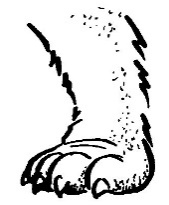  Colle les images au bon endroit.Ecris le mot en attaché avec les lettres mobiles.Ecris une phrase avec les étiquettes :Colle les étiquettes dans la bonne colonne :2 pattes4 pattesrôtiroberoseroiaffamé         bi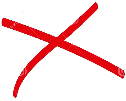 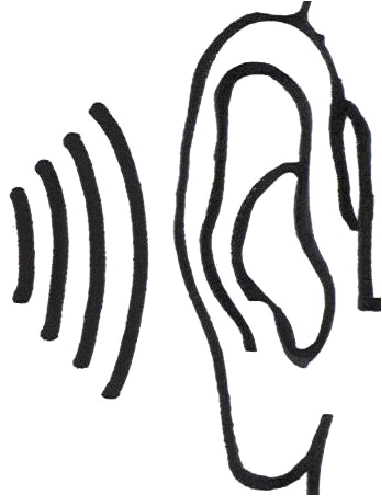          bi        bi comme dans  Tobi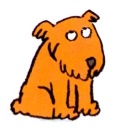         bi comme dans  TobiTobile rôti.adore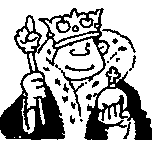 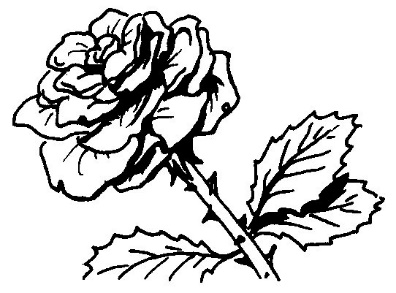 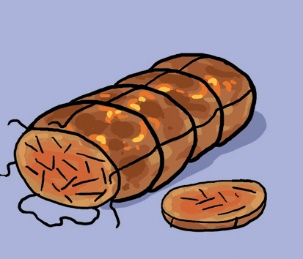 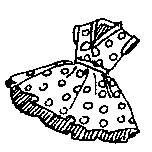 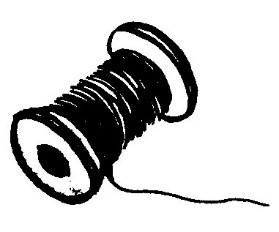 bobine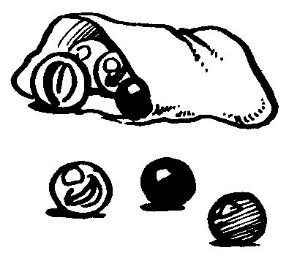 billes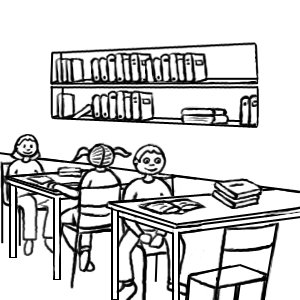 bibliothèque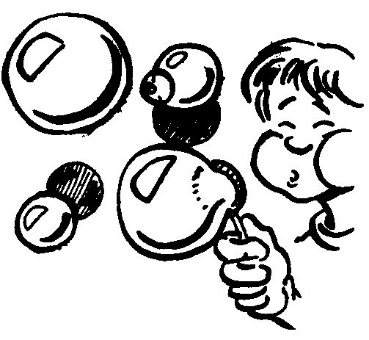 bullesballon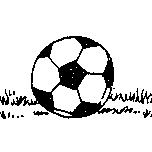 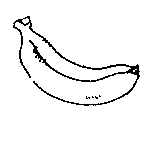 banane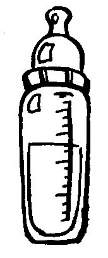 biberon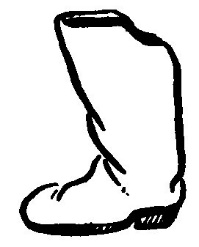 botte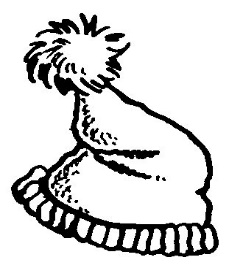 bonnet